“On the Job: Careers Market” Newsletter June 2019 A Free Resource for students from Years 5 - 12URL: http://webapps.acu.edu.au/onthejob/index.htm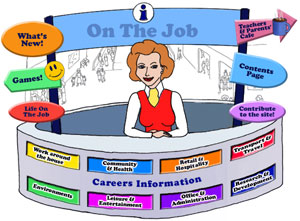 Designed for students in Years 5 – 12
550+ Jobs explored!Hi Careers Advisors and Educators, This second newsletter for 2019 is to introduce you to the new jobs, resources and activities for you to use with your classes [http://webapps.acu.edu.au/onthejob/]. If you like what you see, put it in your favourites! We will only publish this newsletter once a term but you can always go into the What’s New section to see the latest jobs. 
With NAIDOC week coming up and Ash Barty as #1 World’s Women Tennis Player we thought you might like to look at the 30 Indigenous Life on the Jobs: 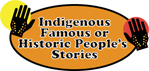 
Each of our wonderful Indigenous Australians has their life story, videos, links to other websites, and activities to complete. Eg. The activities for Ash Barty  https://webapps.acu.edu.au/onthejob/life_job/famous_people/Ashleigh_Barty.htm are: 
The Science of Grunting in Tennis! [Is grunting cheating? Is it fair?]; and, Tennis & Statistics: a comprehension exercise! Both these activities are for students in Years 10 – 12. We would love to hear from any teacher who has a critical & creative thinking skill activity for Primary and Middle School students! Please submit your activity to Frances.Moore@acu.edu.au You will be acknowledged on the website for your contribution.BTW: The most visited page on our website is Artist Albert Namatjira! It would be great if you introduced your students to other extraordinary First Peoples on this website. We welcome other Life on the Job stories – we have 119 to date!Careers Resources
Here is a free Careers Resource you might like to use in the classroom: 

New improvements!The Forklift Operator has been on the website for a while. However, we have now added more information about the job itself, added the Future Growth icon [strong future growth]; and, given detailed information about 1 new job: Aircraft Baggage Handler & Airline Ground Crew, we have added one new activity 

We hope you use these activities and information in your classroom. 
Your Needs? Contact Frances Moore Frances.Moore@acu.edu.au  if there are any jobs you wish to be explored for your students.Anyone interested in receiving this newsletter can email me Frances.Moore@acu.edu.au 
Don’t forget to visit “What’s New” to keep up-to-date!
https://webapps.acu.edu.au/onthejob/whatsnew.htm Actress: Deborah MailmanArmy Officer: Reg SaundersArtist: Albert NamatjiraChauffeur: Alf StaffordChoreographer: Stephen PageComposer: David PageEntertainer: Sean ChoolburraFloral Sculptor: Tracey DeepFreedom Fighters?: Tunnerminnerwait & MaulboyheenerHydrogeologist: Brad MoggridgeIndustrial Designer: Shirley de VochtJockey: Frank ReysLawyer: Mick DodsonMidwife: Muriel Conomie StanleyMusician: Harold BlairOphthalmologist - Kris Rallah-BakerParliamentarian: Nova PerisParliamentarian: Neville BonnerPhotographer: Tracey MoffattPilot: Len WatersPublic Servant: Charles PerkinsShearer and Aboriginal Activist: William CooperSocial Worker: Stacy AndersonSportsperson: Ash BartySportsperson: Evonne Goolagong CawleySportsperson: Cathy FreemanSportsperson: Lionel RoseUmpire: Glenn JamesWriter, Inventor: David UniaponThis Working Life” – ABC RN Podcasts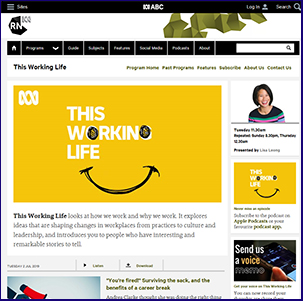 https://www.abc.net.au/radionational/programs/
this-working-life/This site consists of interesting audio files!“This Working Life looks at how we work and why we work. It explores ideas that are shaping changes in workplaces from practices to culture and leadership, and introduces you to people who have interesting and remarkable stories to tell.”Did You Know?Since our last newsletter in March, we have added over 80 jobs. Too many to list here! So we thought we would highlight one job to show you what we have been up to!Did You Know?Since our last newsletter in March, we have added over 80 jobs. Too many to list here! So we thought we would highlight one job to show you what we have been up to!Did You Know?Since our last newsletter in March, we have added over 80 jobs. Too many to list here! So we thought we would highlight one job to show you what we have been up to!Did You Know?Since our last newsletter in March, we have added over 80 jobs. Too many to list here! So we thought we would highlight one job to show you what we have been up to!Did You Know?Since our last newsletter in March, we have added over 80 jobs. Too many to list here! So we thought we would highlight one job to show you what we have been up to!FORKLIFT OPERATOR 

New Info Additions: 
Aircraft Baggage Handler & Airline Ground Crew 

Related Jobs or Working with these Jobs
Future Growth icon
How to use the website icon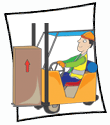 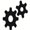 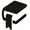 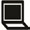 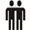 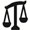 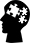 In the movie, “Cars”, there is a special character, Guido, the forklift. Design a model of Guido!
Additional Script for “Cars” (make your own movie)New Activity:  “The Baggage Handler”: A Review (This activity looks at a very new book published in March 2019 and gets students to create their own review. Good for English and Religious Education – a contemporary parable). 
Websites, Apps & GamesPrimary Middle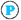 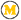 Primary Middle
Secondary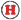 , https://webapps.acu.edu.au/onthejob/transport/forklift_operator.htm https://webapps.acu.edu.au/onthejob/transport/forklift_operator.htm https://webapps.acu.edu.au/onthejob/transport/forklift_operator.htm https://webapps.acu.edu.au/onthejob/transport/forklift_operator.htm 